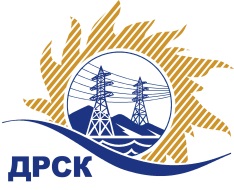 Акционерное Общество«Дальневосточная распределительная сетевая  компания»ПРОТОКОЛ № 580/МКС-ВП по выбору победителя открытого электронного запроса предложений на право заключения договора на поставку  «Блоки КТП 35кВ в составе с выключателями элегазовыми 35кВ» закупка № 2630 раздел 2.1.2.  ГКПЗ 2016   ЕИС № 31603770433Форма голосования членов Закупочной комиссии: очно-заочная.ПРИСУТСТВОВАЛИ: 10 членов постоянно действующей Закупочной комиссии ОАО «ДРСК»  2-го уровня.ВОПРОСЫ, ВЫНОСИМЫЕ НА РАССМОТРЕНИЕ ЗАКУПОЧНОЙ КОМИССИИ: Об утверждении результатов процедуры переторжки.Об итоговой ранжировке заявок.О выборе победителя запроса предложений.РЕШИЛИ:По вопросу № 1Признать процедуру переторжки состоявшейсяУтвердить окончательные цены заявок участниковПо вопросу № 2Утвердить итоговую ранжировку заявокПо вопросу № 31. Планируемая стоимость закупки в соответствии с ГКПЗ: 18 600 000,00 руб. без учета НДС 2. Признать победителем запроса предложений «Блоки КТП 35кВ в составе с выключателями элегазовыми 35кВ» для нужд АО «ДРСК» участника, занявшего первое место в итоговой ранжировке по степени предпочтительности для заказчика: АО "ДЭТК" (680001, г. Хабаровск, ул. Менделеева, д. 1 "А", ЛИТ. Э, каб. 1) на условиях: стоимость предложения 21 710 702,00 руб. (цена без НДС: 18 398 900,00 руб.). Срок завершения поставки: до 30.12.2016г. Условия оплаты: 100% в течение 60 дней с момента получения оборудования грузополучателем. Гарантийный срок: 60 месяцев с момента  ввода оборудования  в эксплуатацию, но не более 66 месяцев с момента получения оборудования грузополучателем. Гарантия на защиту от коррозии: 10 лет. Предложение действительно до: 30.09.2016. Победитель  является субъектом МСП.Ответственный секретарь Закупочной комиссии 2 уровня  		                                                                М.Г.ЕлисееваИсп. Чувашова О.В.(416-2) 397-242г.  Благовещенск« 19» июля 2016№п/пНаименование Участника закупки и его адресОбщая цена заявки до переторжки, руб. без НДСОбщая цена заявки после переторжки, руб. без НДС1.АО "ДЭТК" (680001, г. Хабаровск, ул. Менделеева, д. 1 "А", ЛИТ. Э, каб. 1)21 877 790,00 руб. (цена без НДС: 18 540 500,00 руб.)21 710 702,00 руб. (цена без НДС: 18 398 900,00 руб.)2.ООО "НЕВАЭНЕРГОПРОМ" (194100, Россия, г. Санкт - Петербург, пр. Лесной, д. 63, лит. А, оф. 415)21 936 200,00 руб. (цена без НДС: 18 590 000,00 руб.)Заявка не поступилаМесто в итоговой ранжировкеНаименование и адрес участникаЦена заявки до переторжки, руб. Окончательная цена заявки, руб. 1 местоАО "ДЭТК" (680001, г. Хабаровск, ул. Менделеева, д. 1 "А", ЛИТ. Э, каб. 1)21 877 790,00 руб. (цена без НДС: 18 540 500,00 руб.)21 710 702,00 руб. (цена без НДС: 18 398 900,00 руб.)2 местоООО "НЕВАЭНЕРГОПРОМ" (194100, Россия, г. Санкт - Петербург, пр. Лесной, д. 63, лит. А, оф. 415)21 936 200,00 руб. (цена без НДС: 18 590 000,00 руб.)21 936 200,00 руб. (цена без НДС: 18 590 000,00 руб.)